КСП №60ПредметГеографияФ.И.О. учителяЛысенко Л.Ф.Учебник География 9 класс, 2 часть. Каратабанов Р.А и др.  АлматыкітапУрок №60  , тема урокаПоказатели развития мирового хозяйстваЦели обучения(кратко)9.5.4.4. - характеризует показатели развития мирового хозяйства, валовый внутренний продукт, валовый национальный продукт, в том числе на душу населенияФ.И. учащегося (заполняется учеником)Порядок действийРесурсы(заполняется учителем)Выполнение(заполняется учеником)Изучи1.Просмотри видеоматериалhttps://www.youtube.com/watch?v=fxRpLv5u5_Mhttps://www.youtube.com/watch?v=PcYOGimPnq0   (ВВП-внутренний валовый продукт)https://www.youtube.com/watch?v=G9quMqImUhQ   (ВНП – валовый национальный продукт)2.Изучи слайды к уроку.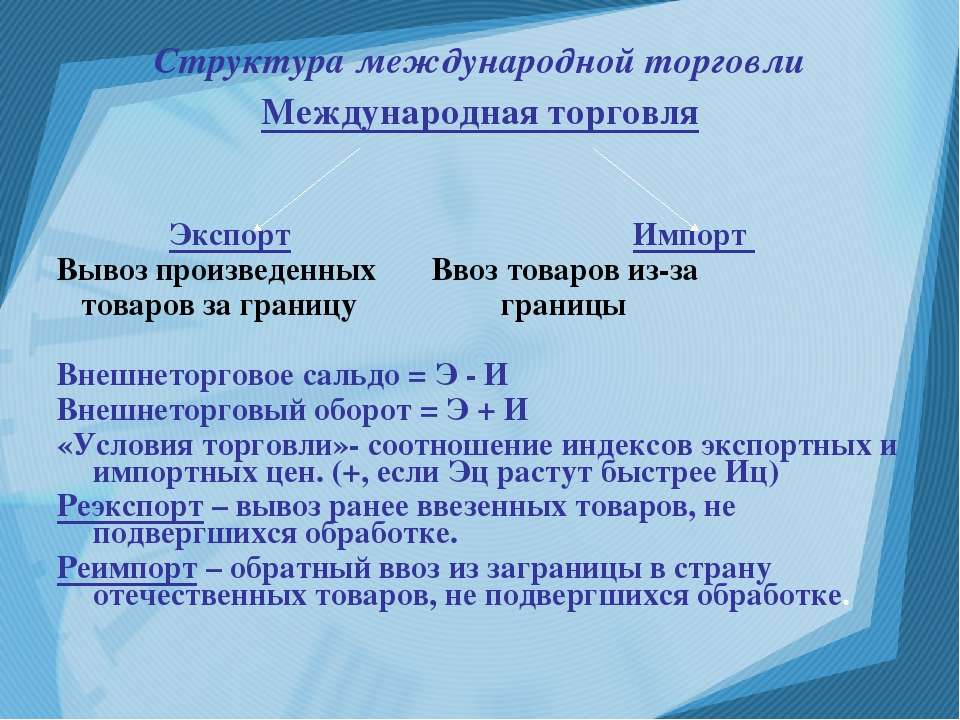 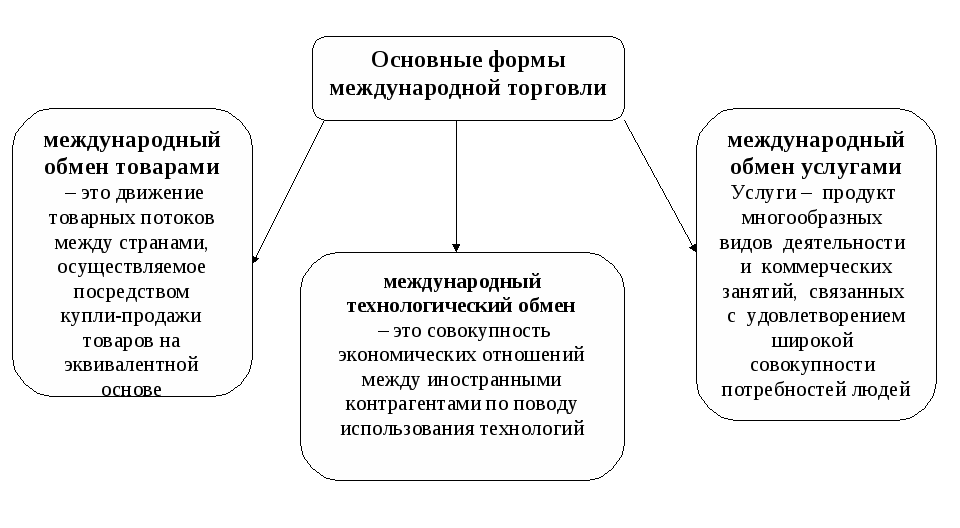 Виды международной торговли: оптовая торговля, товарные и фондовые биржи, ярмарки, валютная торговля.Исторически сложились особые формы торговли – биржи и аукционы.Биржа — экономическое. учреждение для заключения финансовых или товарных сделок. 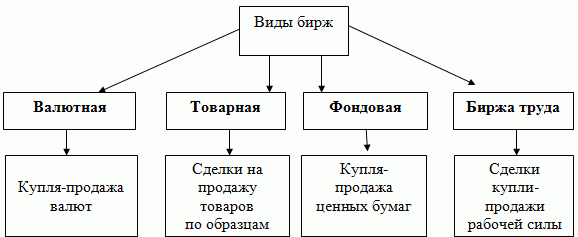 Аукцио́н — публичная продажа товаров, ценных бумаг, имущества предприятий, произведений искусства, и других объектов, которая производится по заранее установленным правилам аукциона. Общим для всех аукционов принципом является принцип состязательности между потенциальными покупателями. В процессе состязания между покупателями за право приобрести товар выявляется победитель аукциона. Победителем аукциона признаётся лицо, выигравшее аукцион в соответствии с его правилами. В этом случае объект приобретается победителем аукциона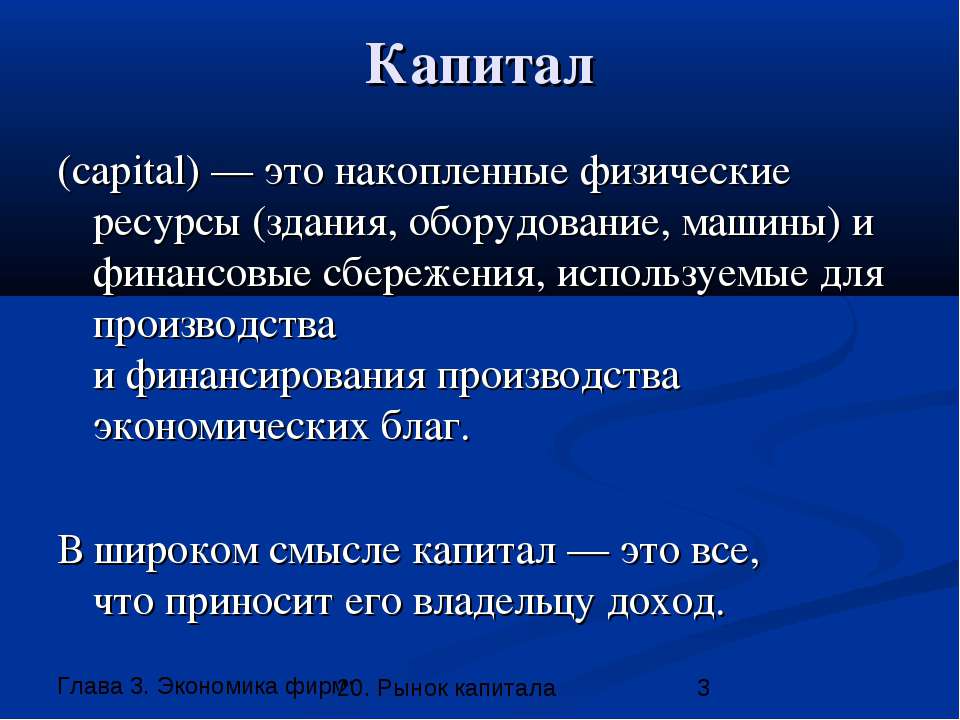 Инвестиции – это капитал, вложенный непосредственно в производство с целью получения прибыли.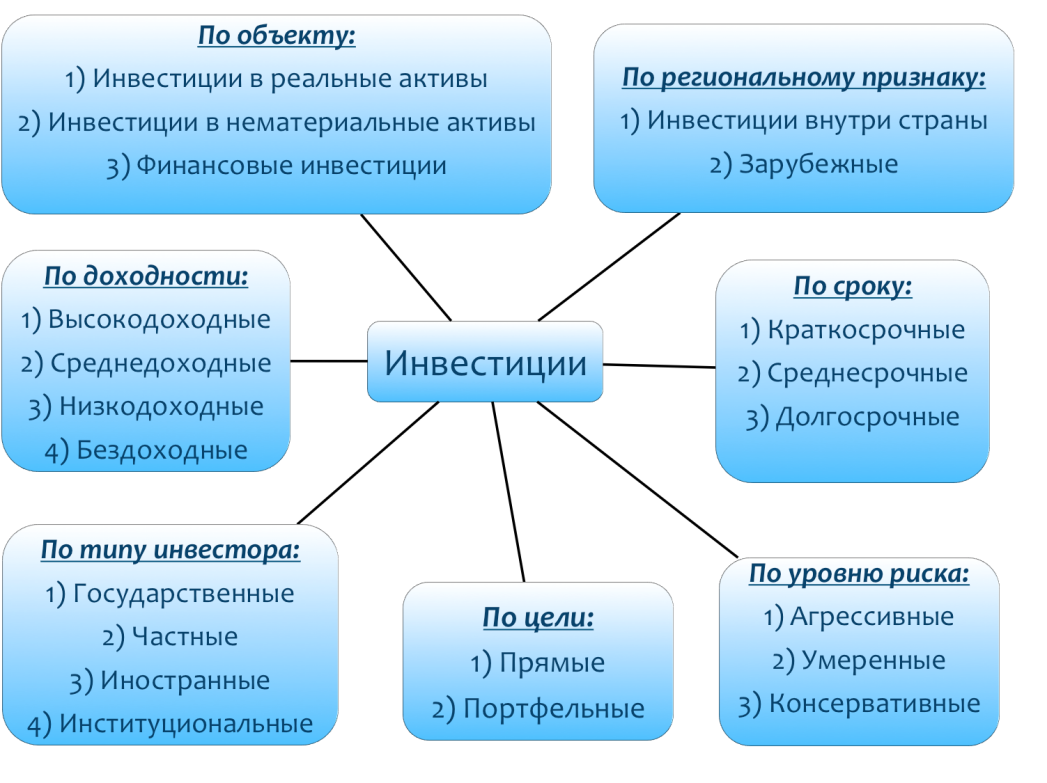 3.Изучи!   п. 62Отметь знаком «+»  материал, с которым ознакомился(лась) Ответь(устно)Ответь устно на вопросы:1.Что такое инвестиции?2.В чем особенности товаров, которые выставляют на аукцион?Запомни!Мировые финансовые центры (англ. International financial centres) — центры сосредоточения банков и специализированных кредитно-финансовых институтов, осуществляющих международные валютные, кредитные и финансовые операции, сделки с ценными бумагами, золотом. Мировые финансовые центры — Лондон,Нью-Йорк, Цюрих, Франкфурт-на-Майне, Люксембург, Сингапур и др.Выполни(письменно в тетради)Работа в тетради (письменно)Ответь на вопрос:1.Какие положительные и отрицательные последствия для стран имеют и экспорт, и импорт капитала?Обратная связь от учителя(словесная оценка и/или комментарий)